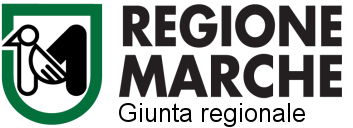 ALLEGATO IAlla Regione MarcheDirigente del Servizio Politiche Sociali e SportVia Gentile da Fabriano, 3 60125 Ancona 	Il/la  sottoscritto/a ……………....…………………............................................………..............................................	nato/a a  	………….…………..……………..…….... il ………………..…………………….….	residente a ……………………………………………………………………………………...…………………...… in via ………….………………………………………….…………………………..  n. ……… Cap ……….………Codice fiscale………………………………………………….……………………………..………………………...Tel. ………………….…Cell. …………………..….……email:…………….………………………………………..in qualità di coordinatore dell’ATS  n. ……………………………………………………………………...DICHIARAdi aver interamente utilizzato le risorse trasferite dalla Regione Marche ammontanti ad
 € ____________  per l’attuazione degli interventi “Emergenza Covid-19” relativi all’assistenza per l’autonomia e la  comunicazione personale degli alunni con disabilità fisiche o sensoriali - a.s. 2020/2021 così suddivise:€_______________  per gli interventi a favore degli alunni con disabilità sensoriali;€_______________ per l’intervento a sostegno del trasporto scolastico per gli alunni con disabilità frequentanti la Scuola Secondaria di II° grado;€______________ ad integrazione delle risorse trasferite dal Servizio Politiche Sociali e Sport quale budget per l’anno 2021 per l’intervento di “Assistenza educativa domiciliare” rivolto agli alunni disabili e per l’intervento di sostegno all’“Integrazione scolastica”;€ ______________ per i DPI (Dispositivi di Protezione Individuale) atti a proteggere gli 
alunni con disabilità e gli operatori dal rischio di diffusione del contagio da Covid-19 nell’espletamento sia dell’intervento previsto al punto 2 dell’allegato “A” della DGR n. 895/2020 sia degli interventi di cui alla L.R. 18/96 indicati al punto precedente;€ ______________  per il rimborso chilometrico in favore di quelle famiglie che provvedono autonomamente ad accompagnare i propri figli a scuola senza gravare sui servizi erogati da Comuni o da Onlus e/o cooperative.Allega alla presente la seguente documentazione:Prospetto debitamente compilato trasmesso anche in formato Excel al seguente indirizzo: crrdd@regione.marche.it Logo e data ________________                                                                            Firma                                                                              __________________________________RESOCONTO DEGLI INTERVENTI “EMERGENZA COVID-19” RELATIVI ALL’ASSISTENZA PER L’AUTONOMIA E LA COMUNICAZIONE PERSONALE DEGLI ALUNNI CON DISABILITÀ FISICHE O SENSORIALI PER L’ANNO SCOLASTICO 2020/2021Dichiarazione sostitutiva dell’atto di notorietà(artt. 46/47 DPR 28/12/2000, n. 445)